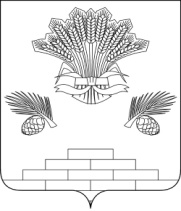 АДМИНИСТРАЦИЯ ЯШКИНСКОГО МУНИЦИПАЛЬНОГО РАЙОНАПОСТАНОВЛЕНИЕот «14» апреля2017 №204-ппгт ЯшкиноО включении жилых помещений в специализированный жилищный фонд Яшкинского муниципального района для детей-сирот и детей, оставшихся без попечения родителей, лиц из числа детей-сирот и детей, оставшихся без попечения родителейВ соответствии со статьей 98.1 Жилищного  кодекса Российской Федерации, Постановлением Правительства Российской Федерации от 26.01.2006 № 42 «Об утверждении Правил отнесения жилого помещения к специализированному жилищному фонду и типовых договоров найма специализированных жилых помещений», руководствуясь Федеральным законом Российской Федерации от 06.10.2003№ 131-ФЗ «Об общих принципах организации местного самоуправления в Российской Федерации», Уставом Яшкинского муниципального района, администрация Яшкинского муниципального района постановляет:1. Включить в специализированный жилищный фонд Яшкинского муниципального района для детей-сирот и детей, оставшихся без попечения родителей, лиц из числа детей-сирот и детей, оставшихся без попечения родителей жилые помещения, находящиеся в собственности Яшкинского муниципального района:1.1. Жилое помещение (квартиру), расположенную по адресу: Кемеровская область, пгт. Яшкино, ул. Гагарина, д. 54, кв. 9, общей площадью 35,5 кв.м;1.2. Жилое помещение (квартиру), расположенную по адресу: Кемеровская область, пгт. Яшкино, ул. Гагарина, д. 54, кв. 10, общей площадью 35,4 кв.м.2. Контроль за исполнением настоящегопостановления возложить на первого заместителя главы Яшкинского муниципального района А.Е. Дружинкина.3. Настоящее постановление вступает в силу с момента его подписания.Глава Яшкинскогомуниципального  района                                                       С.В. Фролов